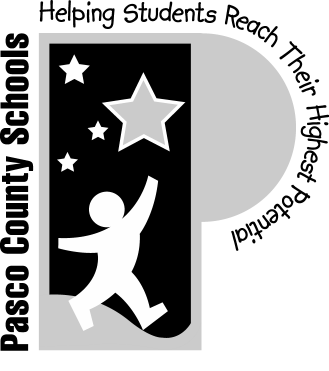 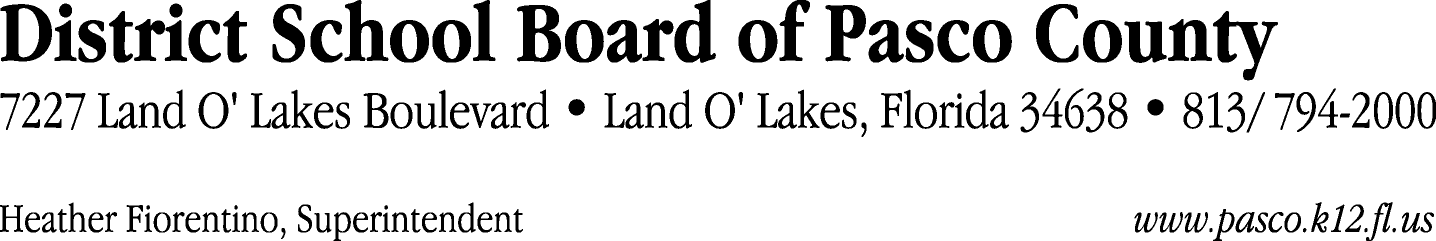 Finance Services Department813/ 794-2294	Fax:  813/ 794-2266727/ 774-2294	TDD:  813/ 794-2484352/ 524-2294						MEMORANDUMDate:	March 26, 2012To:	School Board Members	From:	Judith Zollo, Acting Director of Finance ServicesRe:	Attached Warrant List for March 27, 2012Please review the current computerized list. These totals include computer generated, handwritten and cancelled checks.Warrant numbers 840310 through 840736	3,220,774.63Amounts disbursed in Fund 421	131,035.70Amounts disbursed in Fund 110	540,975.20Amounts disbursed in Fund 792	281,226.29Amounts disbursed in Fund 390	1,104,647.09Amounts disbursed in Fund 422	4,124.16Amounts disbursed in Fund 432	47.08Amounts disbursed in Fund 370	11,580.13Amounts disbursed in Fund 423	4,475.00Amounts disbursed in Fund 398	369,144.42Amounts disbursed in Fund 372	71,724.08Amounts disbursed in Fund 410	379,502.56Amounts disbursed in Fund 793	25,237.92Amounts disbursed in Fund 795	14,816.65Amounts disbursed in Fund 434	123.50Amounts disbursed in Fund 379	27,655.08Amounts disbursed in Fund 715	190,119.70Amounts disbursed in Fund 921	2,573.24Amounts disbursed in Fund 713	2,562.50Amounts disbursed in Fund 794	428.62Amounts disbursed in Fund 378	58,775.71Confirmation of the approval of the March 27, 2012 warrants will be requested at the April 17, 2012 School Board meeting.